Presseinformation»Der Dreisam-Mörder« von Walter RothMeßkirch, März 2023Der Krimi von SPIEGEL-Bestsellerautor Walter Roth
Der neue Freiburg-Krimi von Walter RothTatort FreiburgEin Katz-und-Maus-Spiel aus TätersichtAuch Forensiker lassen sich austricksenZum BuchDie Supermarkt-Kassiererin Erna Kretzdorn wird erdrosselt in einem Freiburger Park aufgefunden. Rasch gerät der vorbestrafte Blumenzulieferer Fritz Gerster unter Verdacht, aber es fehlt an Beweisen. Als eine weitere Leiche gefunden wird, entlastet eine am Tatort gesicherte DNA-Spur Gerster. Unterdessen gerät dieser in eine Liaison mit der ahnungslosen Floristin Heidi. Die verwirrende Spurenlage, ein seltsames Tatwerkzeug, ein unschuldig Verhafteter und ein weiterer Mord tauchen Soko-Leiterin Merle Trautmann und ihr Team in ein Wechselbad der Gefühle und Hypothesen. Just als Gerster es geschafft hat, die Ermittler von seiner vermeintlichen Unschuld zu überzeugen, machen diese eine atemberaubende Entdeckung, zu der sich die nicht minder spektakulären Erkenntnisse von zwei Kripo-Pensionären fügen, die auf eigene Faust ermitteln. Aber Gerster hat noch einen Trumpf im Ärmel. Wird er den Wettlauf gegen seine Verfolger gewinnen?Der AutorWalter Roth, in Freiburg geboren, wuchs am Kaiserstuhl auf. Nach dem Studium an der Hochschule für Polizei war der Kriminalhauptkommissar in verschiedenen Bereichen, unter anderem Drogen und Kriminaltechnik, tätig. Er leitete die Pressestelle der Polizei Emmendingen und war zuletzt Pressesprecher beim Polizeipräsidium Freiburg. Im März 2020 erschien sein erstes Buch, das auf Anhieb mehrere Wochen auf der SPIEGEL-Bestseller-Liste stand. Seit seiner Pensionierung widmet er sich verstärkt seiner Leidenschaft, dem Schreiben. Dabei bringt er seine Erfahrungen und Erlebnisse aus dem Polizeiberuf mit ein.Der Dreisam-MörderWalter Roth505 SeitenEUR 19,00 [D] / EUR 19,60 [A]ISBN 978-3-8392-0335-4Erscheinungstermin: 8. März 2023Kontaktadresse: Gmeiner-Verlag GmbH Laura OberndorffIm Ehnried 588605 MeßkirchTelefon: 07575/2095-154Fax: 07575/2095-29laura.oberndorff@gmeiner-verlag.dewww.gmeiner-verlag.deCover und Porträtbild zum Download (Verlinkung hinterlegt)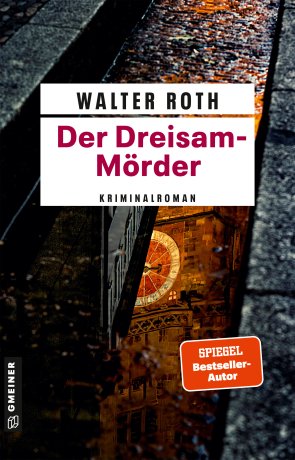 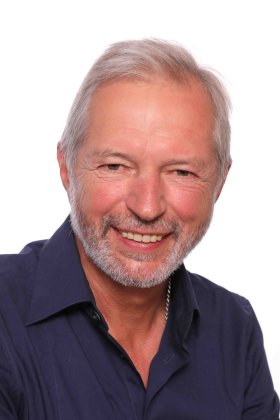 				  Bildrechte © Fotowerkstatt Blank, EttenheimAnforderung von Rezensionsexemplaren:Walter Roth »Der Dreisam-Mörder«, ISBN 978-3-8392-0335-4Absender:RedaktionAnsprechpartnerStraßeLand-PLZ OrtTelefon / TelefaxE-Mail